Name of Journal: World Journal of GastroenterologyESPS Manuscript NO: 31891Manuscript Type: ReviewGastrointestinal bleeding in patients on novel oral anticoagulants: Risk, prevention and managementCheung KS et al. GI bleeding in patients on NOACs Ka-Shing Cheung, Wai K LeungKa-Shing Cheung, Wai K Leung, Department of Medicine, The University of Hong Kong, Queen Mary Hospital, Hong Kong, ChinaAuthor contributions: All authors contributed equally to this paper with literature review and analysis, drafting and critical revision and editing, and approval of the final version of this article. Supported by the Li Shu Fan Medical Foundation Professorship (to Leung WK).Conflict-of-interest statement: WKL has received honorarium for attending advisory board meetings of Boehringer Ingelheim and Takeda. Open-Access: This article is an open-access article which was selected by an in-house editor and fully peer-reviewed by external reviewers. It is distributed in accordance with the Creative Commons Attribution Non Commercial (CC BY-NC 4.0) license, which permits others to distribute, remix, adapt, build upon this work non-commercially, and license their derivative works on different terms, provided the original work is properly cited and the use is non-commercial. See: http://creativecommons.org/licenses/by-nc/4.0/Manuscript source: Invited manuscriptCorrespondence to: Wai K Leung, MD, Department of Medicine, Queen Mary Hospital, 102 Pokfulam Road, Hong Kong, China. waikleung@hku.hkTelephone: +852-22553348Fax: +852-28162863Received: December 13, 2016Peer-review started: December 14, 2016First decision: December 28, 2016Revised: January 18, 2017Accepted: March 3, 2017  Article in press:Published online: AbstractNovel oral anticoagulants (NOACs), which include direct thrombin inhibitor (dabigatran) and direct factor Xa inhibitors (rivaroxaban, apixaban and edoxaban), are gaining popularity in the prevention of embolic stroke in non-valvular atrial fibrillation as well as in the prevention and treatment of venous thromboembolism. However, similar to traditional anticoagulants, NOACs have the side effects of bleeding, including gastrointestinal bleeding (GIB). Results from both randomized clinical trials and observations studies suggest that high-dose dabigatran (150 mg b.i.d), rivaroxaban and high-dose edoxaban (60 mg daily) are associated with a higher risk of GIB compared with warfarin. Other risk factors of NOAC-related GIB include concomitant use of ulcerogenic agents, older age, renal impairment, Helicobacter pylori infection and a past history of GIB. Prevention of NOAC-related GIB includes proper patient selection, using a lower dose of certain NOACs and in patients with renal impairment, correction of modifiable risk factors, and prescription of gastroprotective agents. Overt GIB can be managed by withholding NOACs followed by delayed endoscopic treatment. In severe bleeding, additional measures include administration of activated charcoal, use of specific reversal agents such as idarucizumab for dabigatran and andexanent alfa for factor Xa inhibitors, and urgent endoscopic management. Key words: Gastrointestinal bleeding; Novel anticoagulants; Dabigatran; Rivaroxaban; Apixaban; Edoxaban; Warfarin; Endoscopy© The Author(s) 2017. Published by Baishideng Publishing Group Inc. All rights reserved.Core tip: Although effective in the prevention and treatment of thromboembolism, novel oral anticoagulants (NOACs) are still associated with bleeding complications including gastrointestinal bleeding (GIB). Physicians should exercise caution in the prescription of these drugs with careful review of the indications and appropriate dosage, as well as balancing the risks and benefits. Nonetheless, patients perceived to have an increased risk of GIB should not be precluded from taking NOACs, if they are also at a high risk of stroke. Instead, physicians should recognize the risk factors associated with NOAC-related GIB in order to undertake preventive measures to reduce the risk of GIB. Cheung KS, Leung WK. Gastrointestinal bleeding in patients taking novel anticoagulants: Risk, prevention and management. World J Gastroenterol 2017; In pressINTRODUCTIONNovel oral anticoagulants (NOACs) include direct thrombin inhibitor (dabigatran) and direct factor Xa inhibitors (rivaroxaban, apixaban and edoxaban) are increasingly favored over conventional oral anticoagulants such as warfarin. NOACs are often used in the prevention of embolic stroke in non-valvular atrial fibrillation (AF) as well as in the prevention and treatment of venous thromboembolism (VTE). Compared with warfarin, NOACs have rapid onset and offset of action, predictable pharmacodynamics obviating regular therapeutic monitoring, and fewer food-drug or drug-drug interactions[1]. Although NOACs have been shown to have a favorable safety profile from multiple meta-analyses and phase IV studies, the risk of bleeding, particularly gastrointestinal bleeding (GIB), is still a concern in high-risk patients. This review will discuss the risk of GIB related to commonly prescribed NOACs with special focus on the dosing of different indications and in patients with impaired renal function, differences in bleeding risk between randomized clinical trials and observational studies, risk factors for GIB, prevention and management strategies. Nomenclature for oral anticoagulantsApart from ‘NOACs’, other terms that have been used to describe these new oral anticoagulants include direct oral anticoagulants (DOACs) and target-specific oral anticoagulants (TSOACs). There are also calls to restrict the term ‘NOACs’ to ‘non-vitamin K oral anticoagulants’ instead of ‘novel oral anticoagulants’[2], as this terminology is well established in the medical literature. Recently, it has also been advocated that term ‘DOACs’ should be adopted as the name implies similar pharmacological actions of this class of oral anticoagulants that inhibit a single target[3]. In this review, we use the term ‘NOACs’ to refer to novel oral anticoagulants inclusive of dabigatran, rivaroxaban, apixaban and edoxaban. Pharmacology of NOAC The characteristics and dosing of different NOACs are summarized in Table 1 and Table 2. Dabigatran directly inhibits thrombin activity in a reversible manner. It is administered as a prodrug known as dabigatran etexilate and after absorption in the proximal small bowel, dabigatran etexilate is cleaved by serum and hepatic esterases to the active form[4]. The bioavailability of dabigatran etexilate is 7% with the majority of non-absorbed drug being excreted in the stool. Absorbed drug is mainly excreted unchanged by the kidneys. The half-life of dabigatran ranges from 9 to 17 h, depending on individuals’ age and renal function. Dabigatran can be administered at a dose of 150 mg b.i.d or 110 mg b.i.d, and 75 mg b.i.d in the presence of renal insufficiency [creatinine clearance (CrCl) < 50 mL/min][5]. The drug is contraindicated in patients with severe renal impairment (CrCl < 30 ml/minute) or advanced liver disease[6]. Rivaroxaban is a direct inhibitor of factor Xa, which reduces thrombin production. It has a bioavailability of 66%[7,8]. One-third of the absorbed drug is excreted by the kidney and two-thirds is metabolized by the liver into inactive forms. The half-life ranges from 6 to 13 h[8]. Rivaroxaban is administered at a dose of 20 mg daily, and 15 mg daily if the CrCl is < 50 mL/min[5]. The drug is also contraindicated in severe renal impairment (CrCl < 15 mL/min) or advanced liver disease[6]. Similar to rivaroxaban, apixaban directly inhibits factor Xa. It has a bioavailability of 50%[9]. Around 25% of the absorbed drug is excreted by the kidney with a half-life of around 12 h. Apixaban is administered at a dose of 5 mg b.i.d, and 2.5 mg b.i.d if patients has at least 2 of the following features: age 80 years or older, body weight 60 kg or less, or serum creatinine 1.5 mg/dL or more[5]. Edoxaban is also a direct factor Xa inhbitior, with a bioavailability of 60% and a half-life of around 12 h. Renal clearance accounts for 50% of the total clearance[6]. Edoxaban can be administered at a dose of 60 mg daily, and 30 mg daily if the CrCl is < 50 mL/min or body weight is less than 60 kg. The drug is contraindicated in severe renal impairment (CrCl < 15 mL/min) and advanced liver disease. Of note, serum levels of NOACs can be increased by potent inhibitors of p-glycoprotein and CYP3A4 (e.g., azole antifungal agents, protease inhibitors), while serum levels can be decreased by strong inducers of p-glycoprotein and CYP3A4 (e.g., rifampicin)[10].Mechanisms of NOAC-related GIB There are several mechanisms by which NOAC causes GIB[1] (Figure 1). The anticoagulant effect can be local and/or systematic, and NOACs may inhibit GI mucosal healing. In addition, the tartaric acid in dabigatran etexilate is postulated to cause direct caustic injury. When compared with warfarin, dabigatran and rivaroxaban are associated with an increased risk of GIB only, but have not been demonstrated to increase bleeding in other organs including intracranial hemorrhage[1,10]. Of note, the sites of GIB differ for individual NOACs. In contrast to the usual pattern observed with warfarin, aspirin or non-steroidal anti-inflammatory drugs (NSAIDs) where upper GIB predominates[11], lower GIB accounted for 53% of major GIB seen in dabigatran users in the RE-LY trial[12]. This has been hypothesized to be related to the incomplete absorption of the active NOACs in the upper GI tract with resulting increasing availability of dabigatran to the lower GI tract which exert topical effect on the mucosa leading to bleeding, especially in the presence of pre-existing lesions like angiodysplasias and erosions[4]. On the other hand, the bioavailability of warfarin is more than 95%, and non-absorbed warfarin does not have any topical effect[1,10]. Notably, upper GIB appeared to be more common than lower GIB among rivaroxaban users (76 % vs 24%)[13], while the risks of upper and lower GIB were comparable with high-dose edoxaban (60 mg daily)[6,14]. The dosing of NOACs may also affect the risk of GIB[1,10]. Both rivaroxaban and apixaban are factor Xa inhibitors, administered in active form, and have similar bioavailability. However, these two agents differ in the risk of GIB, which may be related to the higher peak level of once-daily dosing of rivaroxaban than the twice-daily dosing of apixaban. Similarly, the once-daily dosing of rivaroxaban may also account for the higher GIB risk observed in the head-to-head study of rivaroxaban and dabigatran[15]. Risk of NOAC-related GIB in randomized clinical trials Holster et al summarized the risk of GIB associated with NOACs in a recent meta-analysis[16], which included 17 randomized clinical trials (RCTs) with a total of 75,081 patients who received either NOACs or standard care (defined as either low-molecular-weight heparin, vitamin K antagonist, antiplatelet therapy or placebo). During a follow-up period ranging from 3 weeks to 31 months, there was a 1.5% GIB event, with 89% being major GIB (defined as GIB leading to a decrease in hemoglobin ≥ 2 g/dL within 24 h, a transfusion of ≥ 2 units of packed red cells, necessitating intervention including surgery, or fatal bleeding). The number needed to harm was 500. Overall, there was an increased risk of GIB among NOAC users, compared with standard care [pooled odds ratio (OR) 1.45], though significant heterogeneity existed regarding drug choices and the indications of anticoagulation. Among different NOACs, both dabigatran and rivaroxaban were associated with a higher risk of GIB (OR 1.58 and 1.48, respectively), but not apixaban and edoxaban. However, since there are still no direct head-to-head comparisons of GIB risks among various NOACs in RCTs, it is difficult to conclude which drug has the lowest GIB risk. As patient characteristics differed across studies, indirect comparisons can be misleading[17]. For various indications of NOACs, the highest risk of GIB was seen in patients with acute coronary syndrome (ACS) (OR 5.21), in whom NOACs were co-prescribed with antiplatelet agents. Patients prescribed NOACs for deep vein thrombosis (DVT) and pulmonary embolism (PE) also had an increased risk of bleeding (OR 1.59). However, the GIB risk was not significantly increased in patients receiving NOACs for prevention of VTE after orthopedic surgery and in medically ill patients. Although there was no significant increase in the overall risk of GIB among all patients receiving NOACs for AF, subgroup analysis showed an increase in risk among dabigatran and rivaroxaban users. The increased GIB risk in AF (but not with thromboprophylaxis after orthopedic surgery) among dabigatran and rivaroxaban users is likely explained by the duration effect, as orthopedic patients usually receive NOACs for a short, finite period (few weeks only)[18]. It has also been shown that among patients receiving dabigatran, only the higher dose (150 mg b.i.d) was associated with a higher GIB risk when compared with warfarin, indicating a dose-related effect[12,19-22]. The risk of GIB was also increased with high-dose edoxaban of 60 mg daily (HR 1.23), but was reduced with low-dose edoxaban of 30 mg daily (HR 0.89)[14]. However, subsequent systematic reviews and meta-analyses which included more trials with different inclusion and exclusion criteria yielded conflicting results, showing either no or only a marginal increase in the risk of GIB[23-29].Risk of NOAC-related GIB in observational studies As most RCTs adopted stringent inclusion and exclusion criteria to enroll patients with relatively low risk of GIB, the results may not be generalizable to the general population. It was initially estimated that when NOACs were marketed, the risk of bleeding could be increased up to 15-fold as a result of prescription of these drugs to patients with higher risk of GIB[30]. In addition, RCTs that separately reported on GIB were usually limited to major GIB only, leading to an underestimation of the risk of all GIB[16].To determine the association between NOACs and GIB in real-life settings, a recent meta-analysis[19] included 8 cohort studies with a total of 117339 NOAC users of either dabigatran or rivaroxaban. The pooled incidence rates of GIB were 4.5 per 100 patient-years and 7.18 per 100 patient-years for patients receiving dabigatran and rivaroxaban, respectively. Compared with warfarin, dabigatran was associated with an increased risk of GIB [relative risk (RR) 1.21], but rivaroxaban did not confer a significant increase in risk. However, one could not conclude that rivaroxaban had a lower GIB risk compared with dabigatran, as the non-significant association with GIB risk for rivaroxaban may be related to fewer observational studies, a shorter follow-up duration and an overall younger age of rivaroxaban users. In fact, in a recent head-to-head comparative observational study that recruited 118891 patients with non-valvular AF who were aged 65 years or older[15], rivaroxaban was found to be associated with a higher risk of major GIB compared with dabigatran (150 mg b.i.d) [hazard ratio (HR) 1.40]. Although the differences in baseline characteristics were adjusted by propensity scores in this study, the result should still be interpreted with caution due to the possibility of residual confounding by unmeasured factors. Contrary to previous postulation[30], the risk of GIB was slightly lower in observational studies when compared with that reported in RCTs[16]. Several factors may account for this finding. Firstly, RCTs recruited older patients who had higher risk of stroke. In the four landmark phase III RCTs (RE-LY, ROCKET-AF, AIRSOTLE, ENGAGE AF-TIMI 48 trials)[14,20,31,32], the mean or median age of NOAC users was 70 years or above, while subjects from 5 studies included in the meta-analysis of cohort studies had a mean age below 70 years[33-37]. Secondly, patients from observational studies had fewer comorbidities, as reflected by a lower CHADS2 (congestive heart failure, hypertension, age of 75 years or above, diabetes mellitus, history of stroke, transient ischemic attack or thromboembolism) score[19]. Thirdly, physicians may avoid prescribing NOACs to high-risk patients in real-life practice.One major concern about the meta-analysis of observational studies is that the results may be biased due to confounding factors. Nonetheless, major confounding factors including age, use of gastroprotective agents and ulcerogenic agents (including antiplatelet agents, NSAID, steroid and selective serotonin reuptake inhibitors), as well as indications of anticoagulation were evaluated by subgroup and sensitivity analysis. As for apixaban and edoxaban, observational studies comparing their risk of GIB with that of warfarin are currently lacking. Prevention of NOAC-related GIBFactors associated with the NOAC-related GIB are summarized in Table 3. Older age (≥ 75 years) was associated with an increased risk of NOAC-related GIB. Among patients receiving dabigatran, there is a 2.5-fold increase in risk of GIB[12,34,36,38]. A greater risk of major GIB was also observed in older patients receiving rivaroxaban[34,39]. As elimination of NOACs depends on renal excretion, patients with impaired renal function are more likely to have drug accumulation and hence higher bleeding risk[10]. A prior history of peptic ulcer disease or GIB was associated with a 2.3-fold increased risk of GIB[38]. Concomitant antiplatelet therapy is also a well-recognized risk factor[12,16,38,40]. For example, among dabigatran users, concomitant antiplatelet use was associated with a 30% to 50% higher risk of GIB[12,38]. Ethnicity was another risk factor. Chinese patients receiving dabigatran were observed to have a higher incidence rate of GIB (4.2 per 100 person-years)[38], compared with the western population (1.2 to 1.5 per 100 person-years in Denmark and 0.6 to 3.4 per 100 person-years in the United States)[22,41]. Genetic factors, particularly factor V-Leiden mutation which is exceedingly rare in the Asians, may account for this difference[42-44]. The HAS-BLED score (hypertension, abnormal liver/renal function, history of stroke, bleeding tendency, labile INRs, elderly aged ≥ 65 years, drug/alcohol use) was initially derived to predict bleeding risk of warfarin in patients with AF (Table 4)[45]. A score of ≥ 3 is considered high-risk, with a score of 3 conferring a risk of 3.74 bleeding events per 100 patient-years[45,46]. However, it should be acknowledged that patients with an increased risk of thromboembolism usually have one or more of the comorbidities included in the HAS-BLED score, which predispose them to bleeding. Other risk factors for GIB [e.g., Helicobacter pylori (HP) infection, colonic diverticulosis, or presence of angiodysplasias] should also be considered in the decision making when prescribing NOACs[47]. Concurrent use of antiplatelet agents and NSAIDs also increases the bleeding risk and should factor into the decision making.Co-administration of gastroprotective agents [either proton pump inhibitors (PPIs) or histamine H2-receptor antagonists (H2RAs)] were found to be associated with a 50% reduction in the risk of GIB[38]. This protective effect seems to be confined to the upper GI tract among those who had history of peptic ulcer disease or GIB. PPIs offered a slightly better protective effect than H2RAs, with the largest effect seen in patients using both PPIs and H2RAs (85% reduction in the risk of GIB)[38]. The protective effect may be mediated by the reduction of bleeding from pre-existing peptic ulcers. In addition, acid suppression may reduce the absorption of dabigatran[20,48]. While the impact of gastroprotective agents is strong for dabigatran-related GIB, the effect appears to be modest for rivaroxaban[19].Prevention of GIB relies on first reviewing the indications of NOACs and avoiding NOACs in patients with contraindications[49], including renal impairment (CrCl less than 30 mL/min for dabigatran and CrCl less than 15 mL/min for other NOACs), and advanced liver disease with coagulopathy. Other preventive measures include the use of appropriate dosage with reference to the CrCl, institution of renal protective measures (e.g., avoiding NSAIDs and herbs), correction of modifiable risk factors (e.g., HP eradication, alcohol abstinence, avoidance of co-administration of antiplatelet agents or NSAIDs). For patients identified to be at high risk for GIB (e.g., HAS-BLED score ≥ 3, history of previous GIB), prescription of gastroprotective agents[1,10,47] and use of apixaban or low-dose dabigatran (110 mg b.i.d) are recommended[6,50]. However, it is also important to note that lower dose of NOACs is less efficacious in stroke prevention[26]. For the same reason, the use of HAS-BLED score is meant to ‘flag up’ patients at high risk for GIB rather than to withold anticoagulation[51]. For those who have experienced GIB while on warfarin, dabigatran (150mg b.i.d) or rivaoxaban, reducing the dose of dabigatran to 110 mg b.i.d or switching to apixaban may be considered[1,50]. Screening and surveillance colonoscopy has been advocated to detect occult tumors before initiation of NOACs, hence reducing the incidence of tumor-associated GIB[6,52]. This practice, however, is not the standard of care recommended by the American Heart Association and American Stroke Association (ACC/AHA) or the CHEST guidelines. Interestingly, NOACs may lead to an earlier diagnosis of GI tract malignancies as they may provoke bleeding of these lesions[52].Management of overt GIB Specific management of patients taking NOACs who present with overt, non-major GIB involves cessation of the drug and endoscopic management[1,10,49]. Owing to the short half-life, cessation of drug will lead to a rapid return of the coagulant function within 12-24 h and near complete recovery after five half-lives in patients with normal renal function[5,10]. In the case of severe bleeding and/or hemodynamic instability, activated charcoal, hemodialysis/hemoperfusion and reversing anticoagulation can be considered. Activated charcoal can be given to reduce intestinal absorption of residual drug if the last dose of the NOAC is taken within 2 h. This potential benefit needs to be weighed against subsequent impairment of endoscopic visualization[53]. Hemodialysis or hemoperfusion may also be considered for dabigatran in the case of life-threatening GIB or renal failure[54], but not for direct factor Xa inhibitors as they are highly protein-bound[1]. Non-specific reversal agents include prothrombin complex concentrates (PCCs) (either weight-based 3-factor or 4-factor PCCs), activated PCCs and recombinant factor VIIa (rFVIIa). However, well-designed clinical trials are not available to prove their efficacy, and their use was also infrequent in the phase III trials and observational studies[5,49]. Moreover, their use has been associated with a risk of thromboembolism[55-57], although it has been shown in a recent study that 4-factor PCCs actually had a similar safety profile compared with fresh frozen plasma in terms of thromboembolic events (around 7%) and deaths[58]. Given the uncertain efficacy and the potential risk of thromboembolism, these agents should only be considered in the following situations: life-threatening GIB, ongoing bleeding despite standard measures, or delayed clearance of NOACs in patients with renal failure[49]. Anti-fibrinolytic agents (tranexamic acid) have been used in the management of NOAC-related GIB, but the experience is still limited[49,59]. FFP and cryoprecipitate are not effective in reversing the anticoagulant effect[49]. Specific reversal agents have also been developed recently. Idarucizumab, a humanized monoclonal antibody fragment (Fab) against dabigatran, is shown to be able to completely reverse anticoagulation in around 90% of patients[60], and has been approved in the United Sates. Andexanet alfa is a recombinant modified human factor Xa decoy protein which binds to the factor Xa inhibitors, and therefore is a universal factor Xa reversal agent[49]. It has been shown to substantially reverse anti-factor Xa activity, with hemostasis achieved in around 80% of patients presenting with acute major bleeding[61]. Aripazine is a cationic small molecule that can prevent NOACs (including dabigatran and factor Xa inhibitors) from binding with their targets through non-covalent binding and charge-charge interaction[62]. It is still in the developmental phase, but has shown promising results. However, these agents are also associated with thromboembolic risks. For instance, around 5% and 18% developed thromboembolism after receiving idarucizumab and andexanet alfa, respectively[60,61].The timing of endoscopy depends on the severity of GIB and hemodynamic status of the patients. In patients with mild GIB, endoscopic evaluation can be deferred for 12-24 h[10,63]. Advantages of this delayed approach are increased effectiveness of endoscopic intervention as the drug effects have worn off, increased safety in a non-emergency setting, and improved endoscopic visualization due to attenuation/cessation of bleeding and better colonic cleansing. On the other hand, if patients present with severe GIB or are hemodynamically unstable, emergency endoscopy should be performed promptly after resuscitation. Radiological and/or surgical interventions will be the last resort if repeated endoscopic management fails. ConclusionCompared with warfarin, there is a higher risk of GIB for high-dose dabigatran (150 mg b.i.d), rivaroxaban and high-dose edoxaban (60 mg daily). Reviewing the indications of NOACs and prescribing a particular NOAC on an individual basis are therefore of utmost importance. In addition, physicians should be aware of the risk factors for NOAC-related GIB and adopt preventive measures accordingly. In the majority of cases, overt GIB can be handled by withholding NOACs combined with delayed endoscopic treatment. REFERENCES1 Desai J, Kolb JM, Weitz JI, Aisenberg J. Gastrointestinal bleeding with the new oral anticoagulants--defining the issues and the management strategies. Thromb Haemost 2013; 110: 205-212 [PMID: 23702623 DOI: 10.1160/th13-02-0150]2 Husted S, de Caterina R, Andreotti F, Arnesen H, Bachmann F, Huber K, Jespersen J, Kristensen SD, Lip GY, Morais J, Rasmussen LH, Siegbahn A, Storey RF, Weitz JI. Non-vitamin K antagonist oral anticoagulants (NOACs): No longer new or novel. Thromb Haemost 2014; 111: 781-782 [PMID: 24658395 DOI: 10.1160/th14-03-0228]3 Barnes GD, Ageno W, Ansell J, Kaatz S. Recommendation on the nomenclature for oral anticoagulants: communication from the SSC of the ISTH. J Thromb Haemost 2015; 13: 1154-1156 [PMID: 25880598 DOI: 10.1111/jth.12969]4 Blech S, Ebner T, Ludwig-Schwellinger E, Stangier J, Roth W. The metabolism and disposition of the oral direct thrombin inhibitor, dabigatran, in humans. Drug Metab Dispos 2008; 36: 386-399 [PMID: 18006647 DOI: 10.1124/dmd.107.019083]5 Heidbuchel H, Verhamme P, Alings M, Antz M, Diener HC, Hacke W, Oldgren J, Sinnaeve P, Camm AJ, Kirchhof P. Updated European Heart Rhythm Association Practical Guide on the use of non-vitamin K antagonist anticoagulants in patients with non-valvular atrial fibrillation. Europace 2015; 17: 1467-1507 [PMID: 26324838 DOI: 10.1093/europace/euv309]6 Diener HC, Aisenberg J, Ansell J, Atar D, Breithardt G, Eikelboom J, Ezekowitz MD, Granger CB, Halperin JL, Hohnloser SH, Hylek EM, Kirchhof P, Lane DA, Verheugt FW, Veltkamp R, Lip GY. Choosing a particular oral anticoagulant and dose for stroke prevention in individual patients with non-valvular atrial fibrillation: part 2. Eur Heart J 2016; : [PMID: 26848150 DOI: 10.1093/eurheartj/ehw069]7 Kreutz R. Pharmacodynamic and pharmacokinetic basics of rivaroxaban. Fundam Clin Pharmacol 2012; 26: 27-32 [PMID: 21848931 DOI: 10.1111/j.1472-8206.2011.00981.x]8 Kubitza D, Becka M, Roth A, Mueck W. Dose-escalation study of the pharmacokinetics and pharmacodynamics of rivaroxaban in healthy elderly subjects. Curr Med Res Opin 2008; 24: 2757-2765 [PMID: 18715524 DOI: 10.1185/03007990802361499]9 Raghavan N, Frost CE, Yu Z, He K, Zhang H, Humphreys WG, Pinto D, Chen S, Bonacorsi S, Wong PC, Zhang D. Apixaban metabolism and pharmacokinetics after oral administration to humans. Drug Metab Dispos 2009; 37: 74-81 [PMID: 18832478 DOI: 10.1124/dmd.108.023143]10 Desai J, Granger CB, Weitz JI, Aisenberg J. Novel oral anticoagulants in gastroenterology practice. Gastrointest Endosc 2013; 78: 227-239 [PMID: 23725876 DOI: 10.1016/j.gie.2013.04.179]11 Lim YJ, Yang CH. Non-steroidal anti-inflammatory drug-induced enteropathy. Clin Endosc 2012; 45: 138-144 [PMID: 22866254 DOI: 10.5946/ce.2012.45.2.138]12 Eikelboom JW, Wallentin L, Connolly SJ, Ezekowitz M, Healey JS, Oldgren J, Yang S, Alings M, Kaatz S, Hohnloser SH, Diener HC, Franzosi MG, Huber K, Reilly P, Varrone J, Yusuf S. Risk of bleeding with 2 doses of dabigatran compared with warfarin in older and younger patients with atrial fibrillation: an analysis of the randomized evaluation of long-term anticoagulant therapy (RE-LY) trial. Circulation 2011; 123: 2363-2372 [PMID: 21576658 DOI: 10.1161/circulationaha.110.004747]13 Piccini JP, Garg J, Patel MR, Lokhnygina Y, Goodman SG, Becker RC, Berkowitz SD, Breithardt G, Hacke W, Halperin JL, Hankey GJ, Nessel CC, Mahaffey KW, Singer DE, Califf RM, Fox KA. Management of major bleeding events in patients treated with rivaroxaban vs. warfarin: results from the ROCKET AF trial. Eur Heart J 2014; 35: 1873-1880 [PMID: 24658769 DOI: 10.1093/eurheartj/ehu083]14	Giugliano RP, Ruff CT, Braunwald E, Murphy SA, Wiviott SD, Halperin JL, Waldo AL, Ezekowitz MD, Weitz JI, Spinar J, Ruzyllo W, Ruda M, Koretsune Y, Betcher J, Shi M, Grip LT, Patel SP, Patel I, Hanyok JJ, Mercuri M, Antman EM. Edoxaban versus warfarin in patients with atrial fibrillation. The N Engl J Med 2013; 369: 2093-2104 [PMID: 24251359 DOI: 10.1056/NEJMoa1310907]15	Graham DJ, Reichman ME, Wernecke M, Hsueh YH, Izem R, Southworth MR, Wei Y, Liao J, Goulding MR, Mott K, Chillarige Y, MaCurdy TE, Worrall C, Kelman JA. Stroke, Bleeding, and Mortality Risks in Elderly Medicare Beneficiaries Treated With Dabigatran or Rivaroxaban for Nonvalvular Atrial Fibrillation. JAMA Intern Med 2016; 176: 1662-1671 [PMID: 27695821 DOI: 10.1001/jamainternmed.2016.5954]16 Holster IL, Valkhoff VE, Kuipers EJ, Tjwa ET. New oral anticoagulants increase risk for gastrointestinal bleeding: a systematic review and meta-analysis. Gastroenterology 2013; 145: 105-112.e15 [PMID: 23470618 DOI: 10.1053/j.gastro.2013.02.041]17 Cannon CP, Kohli P. Danger ahead: watch out for indirect comparisons! J Am Coll Cardiol 2012; 60: 747-748 [PMID: 22898071 DOI: 10.1016/j.jacc.2012.05.012]18 Falck-Ytter Y, Francis CW, Johanson NA, Curley C, Dahl OE, Schulman S, Ortel TL, Pauker SG, Colwell CW. Prevention of VTE in orthopedic surgery patients: Antithrombotic Therapy and Prevention of Thrombosis, 9th ed: American College of Chest Physicians Evidence-Based Clinical Practice Guidelines. Chest 2012; 141: e278S-e325S [PMID: 22315265 DOI: 10.1378/chest.11-2404]19 He Y, Wong IC, Li X, Anand S, Leung WK, Siu CW, Chan EW. The association between non-vitamin K antagonist oral anticoagulants and gastrointestinal bleeding: a meta-analysis of observational studies. Br J Clin Pharmacol 2016; 82: 285-300 [PMID: 26889922 DOI: 10.1111/bcp.12911]20 Connolly SJ, Ezekowitz MD, Yusuf S, Eikelboom J, Oldgren J, Parekh A, Pogue J, Reilly PA, Themeles E, Varrone J, Wang S, Alings M, Xavier D, Zhu J, Diaz R, Lewis BS, Darius H, Diener HC, Joyner CD, Wallentin L. Dabigatran versus warfarin in patients with atrial fibrillation. N Engl J Med 2009; 361: 1139-1151 [PMID: 19717844 DOI: 10.1056/NEJMoa0905561]21 Yavuz B, Ayturk M, Ozkan S, Ozturk M, Topaloglu C, Aksoy H, Şabanoglu C, Tanalp AC, Dal K, Ata N, Yavuz BB. A real world data of dabigatran etexilate: multicenter registry of oral anticoagulants in nonvalvular atrial fibrillation. J Thromb Thrombolysis 2016; 42: 399-404 [PMID: 27085540 DOI: 10.1007/s11239-016-1361-4]22 Larsen TB, Rasmussen LH, Skjøth F, Due KM, Callréus T, Rosenzweig M, Lip GY. Efficacy and safety of dabigatran etexilate and warfarin in "real-world" patients with atrial fibrillation: a prospective nationwide cohort study. J Am Coll Cardiol 2013; 61: 2264-2273 [PMID: 23562920 DOI: 10.1016/j.jacc.2013.03.020]23 Chai-Adisaksopha C, Crowther M, Isayama T, Lim W. The impact of bleeding complications in patients receiving target-specific oral anticoagulants: a systematic review and meta-analysis. Blood 2014; 124: 2450-2458 [PMID: 25150296 DOI: 10.1182/blood-2014-07-590323]24 Senoo K, Lau YC, Dzeshka M, Lane D, Okumura K, Lip GY. Efficacy and safety of non-vitamin K antagonist oral anticoagulants vs. warfarin in Japanese patients with atrial fibrillation – meta-analysis. Circ J 2015; 79: 339-345 [PMID: 25501801 DOI: 10.1253/circj.CJ-14-1042]25 Rong F, Jia B, Huang P, Lynn HS, Zhang W. Safety of the direct-acting anticoagulants in patients with atrial fibrillation: a meta-analysis. Thromb Res 2015; 135: 1117-1123 [PMID: 25891842 DOI: 10.1016/j.thromres.2015.04.004]26 Ruff CT, Giugliano RP, Braunwald E, Hoffman EB, Deenadayalu N, Ezekowitz MD, Camm AJ, Weitz JI, Lewis BS, Parkhomenko A, Yamashita T, Antman EM. Comparison of the efficacy and safety of new oral anticoagulants with warfarin in patients with atrial fibrillation: a meta-analysis of randomised trials. Lancet 2014; 383: 955-962 [PMID: 24315724 DOI: 10.1016/s0140-6736(13)62343-0]27 Loffredo L, Perri L, Violi F. Impact of new oral anticoagulants on gastrointestinal bleeding in atrial fibrillation: A meta-analysis of interventional trials. Dig Liver Dis 2015; 47: 429-431 [PMID: 25732432 DOI: 10.1016/j.dld.2015.01.159]28 Miller CS, Grandi SM, Shimony A, Filion KB, Eisenberg MJ. Meta-analysis of efficacy and safety of new oral anticoagulants (dabigatran, rivaroxaban, apixaban) versus warfarin in patients with atrial fibrillation. Am J Cardiol 2012; 110: 453-460 [PMID: 22537354 DOI: 10.1016/j.amjcard.2012.03.049]29 Caldeira D, Barra M, Ferreira A, Rocha A, Augusto A, Pinto FJ, Costa J, Ferreira JJ. Systematic review with meta-analysis: the risk of major gastrointestinal bleeding with non-vitamin K antagonist oral anticoagulants. Aliment Pharmacol Ther 2015; 42: 1239-1249 [PMID: 26434935 DOI: 10.1111/apt.13412]30 Levi M, Hovingh GK, Cannegieter SC, Vermeulen M, Büller HR, Rosendaal FR. Bleeding in patients receiving vitamin K antagonists who would have been excluded from trials on which the indication for anticoagulation was based. Blood 2008; 111: 4471-4476 [PMID: 18316627 DOI: 10.1182/blood-2007-11-123711]31 Patel MR, Mahaffey KW, Garg J, Pan G, Singer DE, Hacke W, Breithardt G, Halperin JL, Hankey GJ, Piccini JP, Becker RC, Nessel CC, Paolini JF, Berkowitz SD, Fox KA, Califf RM. Rivaroxaban versus warfarin in nonvalvular atrial fibrillation. N Engl J Med 2011; 365: 883-891 [PMID: 21830957 DOI: 10.1056/NEJMoa1009638]32 Granger CB, Alexander JH, McMurray JJ, Lopes RD, Hylek EM, Hanna M, Al-Khalidi HR, Ansell J, Atar D, Avezum A, Bahit MC, Diaz R, Easton JD, Ezekowitz JA, Flaker G, Garcia D, Geraldes M, Gersh BJ, Golitsyn S, Goto S, Hermosillo AG, Hohnloser SH, Horowitz J, Mohan P, Jansky P, Lewis BS, Lopez-Sendon JL, Pais P, Parkhomenko A, Verheugt FW, Zhu J, Wallentin L. Apixaban versus warfarin in patients with atrial fibrillation. N Engl J Med 2011; 365: 981-992 [PMID: 21870978 DOI: 10.1056/NEJMoa1107039]33 Vaughan Sarrazin MS, Jones M, Mazur A, Chrischilles E, Cram P. Bleeding rates in Veterans Affairs patients with atrial fibrillation who switch from warfarin to dabigatran. Am J Med 2014; 127: 1179-1185 [PMID: 25107386 DOI: 10.1016/j.amjmed.2014.07.024]34 Abraham NS, Singh S, Alexander GC, Heien H, Haas LR, Crown W, Shah ND. Comparative risk of gastrointestinal bleeding with dabigatran, rivaroxaban, and warfarin: population based cohort study. BMJ 2015; 350: h1857 [PMID: 25910928 DOI: 10.1136/bmj.h1857]35 Chan KE, Edelman ER, Wenger JB, Thadhani RI, Maddux FW. Dabigatran and rivaroxaban use in atrial fibrillation patients on hemodialysis. Circulation 2015; 131: 972-979 [PMID: 25595139 DOI: 10.1161/circulationaha.114.014113]36 Chang HY, Zhou M, Tang W, Alexander GC, Singh S. Risk of gastrointestinal bleeding associated with oral anticoagulants: population based retrospective cohort study. BMJ 2015; 350: h1585 [PMID: 25911526 DOI: 10.1136/bmj.h1585]37 Lauffenburger JC, Farley JF, Gehi AK, Rhoney DH, Brookhart MA, Fang G. Effectiveness and safety of dabigatran and warfarin in real-world US patients with non-valvular atrial fibrillation: a retrospective cohort study. J Am Heart Assoc 2015; 4: [PMID: 25862791 DOI: 10.1161/jaha.115.001798]38 Chan EW, Lau WC, Leung WK, Mok MT, He Y, Tong TS, Wong IC. Prevention of Dabigatran-Related Gastrointestinal Bleeding With Gastroprotective Agents: A Population-Based Study. Gastroenterology 2015; 149: 586-95.e3 [PMID: 25960019 DOI: 10.1053/j.gastro.2015.05.002]39 Halperin JL, Hankey GJ, Wojdyla DM, Piccini JP, Lokhnygina Y, Patel MR, Breithardt G, Singer DE, Becker RC, Hacke W, Paolini JF, Nessel CC, Mahaffey KW, Califf RM, Fox KA. Efficacy and safety of rivaroxaban compared with warfarin among elderly patients with nonvalvular atrial fibrillation in the Rivaroxaban Once Daily, Oral, Direct Factor Xa Inhibition Compared With Vitamin K Antagonism for Prevention of Stroke and Embolism Trial in Atrial Fibrillation (ROCKET AF). Circulation 2014; 130: 138-146 [PMID: 24895454 DOI: 10.1161/circulationaha.113.005008]40 Dans AL, Connolly SJ, Wallentin L, Yang S, Nakamya J, Brueckmann M, Ezekowitz M, Oldgren J, Eikelboom JW, Reilly PA, Yusuf S. Concomitant use of antiplatelet therapy with dabigatran or warfarin in the Randomized Evaluation of Long-Term Anticoagulation Therapy (RE-LY) trial. Circulation 2013; 127: 634-640 [PMID: 23271794 DOI: 10.1161/circulationaha.112.115386]41 Southworth MR, Reichman ME, Unger EF. Dabigatran and postmarketing reports of bleeding. N Engl J Med 2013; 368: 1272-1274 [PMID: 23484796 DOI: 10.1056/NEJMp1302834]42 Hori M, Connolly SJ, Zhu J, Liu LS, Lau CP, Pais P, Xavier D, Kim SS, Omar R, Dans AL, Tan RS, Chen JH, Tanomsup S, Watanabe M, Koyanagi M, Ezekowitz MD, Reilly PA, Wallentin L, Yusuf S. Dabigatran versus warfarin: effects on ischemic and hemorrhagic strokes and bleeding in Asians and non-Asians with atrial fibrillation. Stroke 2013; 44: 1891-1896 [PMID: 23743976 DOI: 10.1161/strokeaha.113.000990]43 Gregg JP, Yamane AJ, Grody WW. Prevalence of the factor V-Leiden mutation in four distinct American ethnic populations. Am J Med Genet 1997; 73: 334-336 [PMID: 9415695]44 Kujovich JL. Factor V Leiden thrombophilia. Genet Med 2011; 13: 1-16 [PMID: 21116184 DOI: 10.1097/GIM.0b013e3181faa0f2]45 Pisters R, Lane DA, Nieuwlaat R, de Vos CB, Crijns HJ, Lip GY. A novel user-friendly score (HAS-BLED) to assess 1-year risk of major bleeding in patients with atrial fibrillation: the Euro Heart Survey. Chest 2010; 138: 1093-1100 [PMID: 20299623 DOI: 10.1378/chest.10-0134]46 Lip GY, Frison L, Halperin JL, Lane DA. Comparative validation of a novel risk score for predicting bleeding risk in anticoagulated patients with atrial fibrillation: the HAS-BLED (Hypertension, Abnormal Renal/Liver Function, Stroke, Bleeding History or Predisposition, Labile INR, Elderly, Drugs/Alcohol Concomitantly) score. J Am Coll Cardiol 2011; 57: 173-180 [PMID: 21111555 DOI: 10.1016/j.jacc.2010.09.024]47 Abraham NS, Castillo DL. Novel anticoagulants: bleeding risk and management strategies. Curr Opin Gastroenterol 2013; 29: 676-683 [PMID: 24100724 DOI: 10.1097/MOG.0b013e328365d415]48 Hankey GJ, Eikelboom JW. Dabigatran etexilate: a new oral thrombin inhibitor. Circulation 2011; 123: 1436-1450 [PMID: 21464059 DOI: 10.1161/circulationaha.110.004424]49 Weitz JI, Pollack CV. Practical management of bleeding in patients receiving non-vitamin K antagonist oral anticoagulants. Thromb Haemost 2015; 114: 1113-1126 [PMID: 26155974 DOI: 10.1160/th15-03-0222]50 Lip GY, Lane DA. Matching the NOAC to the Patient: Remember the Modifiable Bleeding Risk Factors. J Am Coll Cardiol 2015; 66: 2282-2284 [PMID: 26610875 DOI: 10.1016/j.jacc.2015.07.086]51 Lip GY, Wang KL, Chiang CE. Non-vitamin K antagonist oral anticoagulants (NOACs) for stroke prevention in Asian patients with atrial fibrillation: time for a reappraisal. Int J Cardiol 2015; 180: 246-254 [PMID: 25463377 DOI: 10.1016/j.ijcard.2014.11.182]52 Clemens A, Strack A, Noack H, Konstantinides S, Brueckmann M, Lip GY. Anticoagulant-related gastrointestinal bleeding--could this facilitate early detection of benign or malignant gastrointestinal lesions? Ann Med 2014; 46: 672-678 [PMID: 25174259 DOI: 10.3109/07853890.2014.952327]53 van Ryn J, Stangier J, Haertter S, Liesenfeld KH, Wienen W, Feuring M, Clemens A. Dabigatran etexilate--a novel, reversible, oral direct thrombin inhibitor: interpretation of coagulation assays and reversal of anticoagulant activity. Thromb Haemost 2010; 103: 1116-1127 [PMID: 20352166 DOI: 10.1160/th09-11-0758]54 Khadzhynov D, Wagner F, Formella S, Wiegert E, Moschetti V, Slowinski T, Neumayer HH, Liesenfeld KH, Lehr T, Härtter S, Friedman J, Peters H, Clemens A. Effective elimination of dabigatran by haemodialysis. A phase I single-centre study in patients with end-stage renal disease. Thromb Haemost 2013; 109: 596-605 [PMID: 23389759 DOI: 10.1160/th12-08-0573]55 Dusel CH, Grundmann C, Eich S, Seitz R, König H. Identification of prothrombin as a major thrombogenic agent in prothrombin complex concentrates. Blood Coagul Fibrinolysis 2004; 15: 405-411 [PMID: 15205589]56 Wong H, Keeling D. Activated prothrombin complex concentrate for the prevention of dabigatran-associated bleeding. Br J Haematol 2014; 166: 152-153 [PMID: 24617554 DOI: 10.1111/bjh.12831]57 Htun KT, McFadyen J, Tran HA. The successful management of dabigatran-associated critical end-organ bleeding with recombinant factor VIIa. Ann Hematol 2014; 93: 1785-1786 [PMID: 24584995 DOI: 10.1007/s00277-014-2039-7]58 Milling TJ, Refaai MA, Sarode R, Lewis B, Mangione A, Durn BL, Harman A, Lee ML, Goldstein JN. Safety of a Four-factor Prothrombin Complex Concentrate Versus Plasma for Vitamin K Antagonist Reversal: An Integrated Analysis of Two Phase IIIb Clinical Trials. Acad Emerg Med 2016; 23: 466-475 [PMID: 26822172 DOI: 10.1111/acem.12911]59 Masotti L, Lorenzini G, Seravalle C, Panigada G, Landini G, Cappelli R, Schulman S. Management of new oral anticoagulants related life threatening or major bleedings in real life: a brief report. J Thromb Thrombolysis 2015; 39: 427-433 [PMID: 25048833 DOI: 10.1007/s11239-014-1112-3]60 Pollack CV, Reilly PA, Eikelboom J, Glund S, Verhamme P, Bernstein RA, Dubiel R, Huisman MV, Hylek EM, Kamphuisen PW, Kreuzer J, Levy JH, Sellke FW, Stangier J, Steiner T, Wang B, Kam CW, Weitz JI. Idarucizumab for Dabigatran Reversal. N Engl J Med 2015; 373: 511-520 [PMID: 26095746 DOI: 10.1056/NEJMoa1502000]61 Connolly SJ, Milling TJ, Eikelboom JW, Gibson CM, Curnutte JT, Gold A, Bronson MD, Lu G, Conley PB, Verhamme P, Schmidt J, Middeldorp S, Cohen AT, Beyer-Westendorf J, Albaladejo P, Lopez-Sendon J, Goodman S, Leeds J, Wiens BL, Siegal DM, Zotova E, Meeks B, Nakamya J, Lim WT, Crowther M. Andexanet Alfa for Acute Major Bleeding Associated with Factor Xa Inhibitors. N Engl J Med 2016; 375: 1131-1141 [PMID: 27573206 DOI: 10.1056/NEJMoa1607887]62 Abo-Salem E, Becker RC. Reversal of novel oral anticoagulants. Curr Opin Pharmacol 2016; 27: 86-91 [PMID: 26939028 DOI: 10.1016/j.coph.2016.02.008]63 Hwang JH, Fisher DA, Ben-Menachem T, Chandrasekhara V, Chathadi K, Decker GA, Early DS, Evans JA, Fanelli RD, Foley K, Fukami N, Jain R, Jue TL, Khan KM, Lightdale J, Malpas PM, Maple JT, Pasha S, Saltzman J, Sharaf R, Shergill AK, Dominitz JA, Cash BD. The role of endoscopy in the management of acute non-variceal upper GI bleeding. Gastrointest Endosc 2012; 75: 1132-1138 [PMID: 22624808 DOI: 10.1016/j.gie.2012.02.033]P-Reviewer: Aday AW, Barco S, Koizume S S-Editor: Yu J L-Editor: E-Editor:Specialty type: Gastroenterology and hepatologyCountry of origin: ChinaPeer-review report classificationGrade A (Excellent): 0Grade B (Very good): BGrade C (Good): C,CGrade D (Fair): 0Grade E (Poor): 0Table 1 Characteristics of different novel oral anticoagulants 1Idarucizumab is the only FDA-approved specific reversal agent currently. T max: Time to peak plasma level; T½: Half-life; GIB: Gastrointestinal bleeding. Table 2 Dosing of different novel oral anticoagulants according to indications and renal function NOACs: Novel oral anticoagulants; AF: Atrial fibrillation; US: United States; CrCl: Creatinine clearance; BW: Body weight; Cr: Creatinine; DVT: Deep vein thrombosis; PE: Pulmonary embolism; p-gp inhibitors: p-glycoprotein inhibitors.Table 3 Risk factors for novel oral anticoagulant-related gastrointestinal bleedingNOAC: Novel oral anticoagulant; GIB: Gastrointestinal bleeding; NSAIDs: Non-steroidal anti-inflammatory drugs.Table 4 Components of HAS-BLED bleeding risk score Maximum score is 9. ULN: Upper limit of normal; INR: International normalized ratio; NSAIDs: Non-steroidal anti-inflammatory drugs.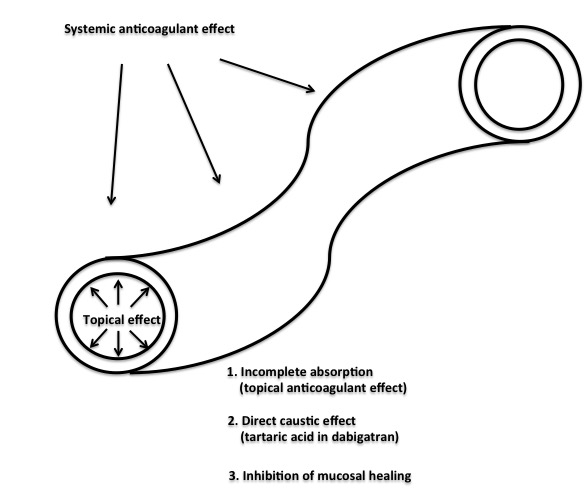 Figure 1 Pathogenesis of novel oral anticoagulant-related gastrointestinal bleeding. NOAC: Novel oral anticoagulant; GIB: Gastrointestinal bleeding. DabigatranRivaroxabanApixabanEdoxabanMechanism of actionAnti-thrombinAnti-factor XaAnti-factor XaAnti-factor XaBioavailability 7%66%50%60%T max (h) 1.52.531-5T ½ (h) 9–176–131212Dosing b.i.donce dailyb.i.donce dailyRenal excretion HighModerateModerateModerateHepatic metabolism LowModerateModerateModerateReversal agents Idarucizumab1AripazineAndexanet alfaAripazineAndexanet alfaAripazineAndexanet alfaAripazineDabigatranRivaroxabanApixabanEdoxabanNon-valvular AFNon-valvular AFNon-valvular AFNon-valvular AFNon-valvular AFUS150mg b.i.d20 mg daily5 mg b.i.d60 mg dailyUS75 mg bi.d. if CrCl 15-30 mL/min15 mg daily if CrCl 15-50 mL/min2.5 mg b.i.d if Cr 15-29 mL/min OR two out of the following:age ≥ 80 years, BW ≤ 60 kg, Cr ≥ 1.5 mg/dL30 mg daily if CrCl 15-50 mL/minUSAvoid if CrCl < 15 mL/minAvoid if CrCl < 15 mL/minAvoid if CrCl < 25 mL/min or Cr > 2.5 mg/dLAvoid if CrCl < 15 mL/minEurope150 mg b.i.d20 mg daily5 mg b.i.d60 mg dailyEurope110 mg b.i.d if age ≥ 80 years(may consider 110 mg b.i.d also if increased risk of bleeding)-2.5 mg b.i.d if Cr 15-29 ml/min OR two out of the following:age ≥ 80 years, BW ≤ 60kg, Cr ≥ 1.5 mg/dL30 mg daily if one out of the following: CrCl 15-50 ml/min, BW ≤ 60kg, concomitant use of P-gp inhibitorsEuropeAvoid if CrCl < 30 mL/minAvoid if CrCl < 15 mL/minAvoid if CrCl < 15 mL/minAvoid if CrCl < 15 mL/minPostoperative DVT / PE thromboprophylaxis(Hip or knee replacement)Postoperative DVT / PE thromboprophylaxis(Hip or knee replacement)Postoperative DVT / PE thromboprophylaxis(Hip or knee replacement)Postoperative DVT / PE thromboprophylaxis(Hip or knee replacement)Postoperative DVT / PE thromboprophylaxis(Hip or knee replacement)USInitial dose of 110 mg 1-4 h after operation, then 220 mg dailyInitial dose of 10 mg 6-10 h after operation, then 10 mg dailyInitial dose of 2.5 mg 12-24 h after operation, then 2.5 mg b.i.d-US----USAvoid if CrCl < 30Avoid if CrCl < 30 mL/minAvoid if CrCl < 30 mL/min-EuropeInitial dose of 110 mg 1-4 h after operation, then 220 mg dailyInitial dose of 10 mg 6-10 h after operation, then 10 mg dailyInitial dose of 2.5 mg 12-24 h after operation, then 2.5 mg b.i.d60 mg daily after 5 days of initial therapy with a parenteral anticoagulantEuropeInitial dose of 75 mg 1-4 h after operation, then 150 mg daily if CrCl 30-50 mL/min--30 mg daily after 5 d of initial therapy with a parenteral anticoagulant if one out of the following: CrCl 15-50 ml/min, BW ≤ 60kg, concomitant use of P-gp inhibitorsEuropeAvoid if CrCl < 30 mL/minAvoid if CrCl < 15 mL/minAvoid if CrCl < 15 mL/minAvoid if CrCl < 15 mL/minTreatment and prevention of recurrent DVT / PETreatment and prevention of recurrent DVT / PETreatment and prevention of recurrent DVT / PETreatment and prevention of recurrent DVT / PETreatment and prevention of recurrent DVT / PEUS150 mg BD after 5-10 d of initial therapy with a parenteral anticoagulant15 mg b.i.d for 3 weeks, then 20 mg daily10 mg b.i.d for 1 wk, then 5 mg b.i.d60 mg daily after 5 -10 d of initial therapy with a parenteral anticoagulantUS---30 mg daily after 5-10 d of initial therapy with a parenteral anticoagulant if one out of the following: CrCl 15-50 mL/min, BW ≤ 60 kg, concomitant use of P-gp inhibitorsUSAvoid if CrCl < 30 mL/minAvoid if CrCl < 30 mL/minAvoid if CrCl < 25 mL/min or Cr > 2.5 mg/dLAvoid if CrCl < 15 mL/minEurope150 mg BD after 5 d of initial therapy with a parenteral anticoagulant15 mg b.i.d for 3 wk, then 20 mg daily10 mg b.i.d for 1 wk, then 5 mg b.i.d60 mg daily after 5 d of initial therapy with a parenteral anticoagulantEurope110 mg BD after 5 d of initial therapy with a parenteral anticoagulant if age ≥ 80 years(may consider 110 mg b.i.d also if increased risk of bleeding)--30 mg daily after 5 d of initial therapy with a parenteral anticoagulant if one out of the following: CrCl 15-50 ml/min, BW ≤ 60kg, concomitant use of P-gp inhibitorsEuropeAvoid if CrCl < 30 ml/minAvoid if CrCl < 15 ml/minAvoid if CrCl < 15 ml/minAvoid if CrCl < 15 ml/minRisk factorsDefinitionHigher dose of dabigatran and edoxaban Dabigatran: a dose of 150 mg b.i.dEdoxaban: a dose of 60 mg dailyConcomitant use of ulcerogenic agents Antiplatelet agents, NSAIDs or steroidOlder age Age ≥ 75 yearsRenal impairment Creatinine clearance < 50 mL/minPrior history of peptic ulcers or GIB Helicobacter pylori infectionPre-existing GI tract lesionsExamples like diverticulosis, angiodysplasiasEthnicityWestern populationHAS-BLED score Score of ≥ 3Protective factorsDefinitionGastroprotective agents Proton pump inhibitors or histamine H2-receptor antagonistsClinical characteristicsDefinitionPointsHypertension Systolic blood pressure > 160 mmHg1Abnormal liver or renal function Chronic liver disease (e.g., cirrhosis) or biochemical evidence of significantly impaired liver function (e.g., bilirubin > 2 times the ULN plus one or more liver enzymes > 3 times the ULNChronic dialysis, renal transplantation, or serum creatinine ≥ 200 micromol/L1 or 2Stroke Previous history of stroke1Bleeding tendency or predisposition Bleeding disorder or previous bleeding episode requiring hospitalization or transfusion1Labile INRs Labile INRs in patients taking warfarin(failure to maintain a therapeutic range at least 60% of the time)1Elderly Age > 65 years1Drugs Concomitant antiplatelet agents or NSAIDsExcessive alcohol use (≥ 8 units per week)1 or 2